PRILOG IZahtjev se šalje elektroničkim putem na e-mail adresu PO.HR@mps.hr te poštanskim putem na adresu: MINISTARSTVO POLJOPRIVREDE Ulica grada Vukovara 7810 000 ZAGREBZAHTJEV ZA PRIZNAVANJE PROIZVOĐAČKE ORGANIZACIJE/UDRUŽENJA PROIZVOĐAČKIH ORGANIZACIJA Izjava osobe ovlaštene za zastupanjeJa ________________________________________ svojim potpisom jamčim, da:             (ime i prezime osobe ovlaštene za zastupanje)ću dužnost upravitelja proizvođačke organizacije obavljati nepristrano i u korist svih članova, a svoj privatni interes neću stavljati iznad interesa ostalih članova uvažavajući temeljna načela osnivanja i djelovanja proizvođačkih organizacija, ću istu i njene članove zastupati na demokratičan način, poštujući načela ravnopravnosti, pravednosti, solidarnosti te moralna načela poštenja, otvorenosti, društvene odgovornosti i skrbi za njene članove,smo upoznati s postupkom priznavanja i rada proizvođačke organizacije u skladu sa zakonodavstvom,su svi podaci u Zahtjevu i prilozima istiniti i točni,ćemo obavijestiti ministarstvo nadležno za poljoprivredu u pisanom obliku o svim promjenama u roku od 15 radnih dana od datuma nastupanja istih, posebno o promjenama u minimalnim kriterijima za priznavanje (broju članova i vrijednosti utržive proizvodnje/obujmu proizvodnje),smo likvidni i da nad našom imovinom nema zaduženja,ćemo članstvu pružati adekvatnu stručnu i tehničku pomoć u ostvarivanju ciljeva,ćemo u potpunosti surađivati s nadležnim tijelima i davati podatke koji će se tražiti u procesu priznavanja i tokom kasnijeg praćenja rada,će proizvođačka organizacija i svi članovi dopustiti obavljanje nadzora i kontrola (dokumentacije, evidencija, opreme i objekata),će proizvođačka organizacija dostaviti ministarstvu nadležnom za poljoprivredu kvartalne notifikacijske obrasce (1, 1a) u skladu s Prilogom IV.__________________________________		                       (mjesto i datum)							________________________________________________							      (potpis osobe ovlaštene za zastupanje i pečat) 1) potrebno je navesti količinu proizvedenog proizvoda u tonama u referentnom razdoblju (minimalno 12 - mjesečno razdoblje za kalendarsku godinu koja prethodi godini podnošenja Zahtjeva)2) vrijednosti utržene proizvodnje u referentnom razdoblju (ako postoje raspoloživi dokazi kao što su računi) u referentnom razdobljuPODACI O PODNOSITELJU ZAHTJEVAPODACI O PODNOSITELJU ZAHTJEVAPODACI O PODNOSITELJU ZAHTJEVAnaziv pravnog subjekta koji podnosi zahtjev  MBS, OIB pravnog subjektaMBSOIBadresa sjedišta pravnog subjekta(ulica, kućni broj, poštanski broj i mjesto)telefonski broj i broj faksae-mail adresažupanijapravni oblik subjekta - podnositeljafizička osoba koja podnosi ZahtjevIme i prezimeOIBfizička osoba koja podnosi ZahtjevStatus podnositelja Zahtjeva     u pravnoj osobiOIBosoba koja obavlja poslove voditelja u pravnoj osobi koja podnosi zahtjev za priznavanje statusa proizvođačke organizacije Ime i prezimeOIBosoba koja obavlja poslove voditelja u pravnoj osobi koja podnosi zahtjev za priznavanje statusa proizvođačke organizacije Status (član proizvođač/ne proizvođač, neovisna osoba)OIBdatum osnivanja pravnog subjekta koji podnosi Zahtjev naziv banke i IBANSEKTOR I PROIZVOD(I) ZA KOJI SE TRAŽI PRIZNAVANJESEKTOR I PROIZVOD(I) ZA KOJI SE TRAŽI PRIZNAVANJESEKTOR I PROIZVOD(I) ZA KOJI SE TRAŽI PRIZNAVANJESEKTOR I PROIZVOD(I) ZA KOJI SE TRAŽI PRIZNAVANJESEKTOR I PROIZVOD(I) ZA KOJI SE TRAŽI PRIZNAVANJESEKTOR za koji se traži priznavanjeoblik u kojem se proizvod stavlja na tržišteoznaka KN i naziv proizvoda (Prilog I Uredbe (EU) br.  1308/2013)% oblika proizvoda koji se stavlja na tržišteANIMALNIsektori1.   ☐ žive životinje ANIMALNIsektori2.   ☐ svježe ANIMALNIsektori3.   ☐ prerađevine ANIMALNIsektori4. ☐ kombinacija (navesti)  _____________________BILJNI sektorioblik u kojem se proizvod stavlja na tržišteBILJNI sektori1.   ☐ namijenjeno za prodaju u svježem stanjuBILJNI sektori2.   ☐namijenjeno za preradu PRERAĐEVINE voća i povrćaPRERAĐEVINE voća i povrćaPRERAĐEVINE voća i povrćaPRERAĐEVINE voća i povrćaPRERAĐEVINE voća i povrćaPRERAĐEVINE voća i povrćaPRERAĐEVINE voća i povrćaPRERAĐEVINE voća i povrćaPRERAĐEVINE voća i povrćaPRERAĐEVINE voća i povrćaSEKTOR „DRUGI PROIZVODI“SEKTOR „DRUGI PROIZVODI“SEKTOR „DRUGI PROIZVODI“SEKTOR „DRUGI PROIZVODI“SEKTOR „DRUGI PROIZVODI“SEKTOR „DRUGI PROIZVODI“SEKTOR „DRUGI PROIZVODI“SEKTOR „DRUGI PROIZVODI“MINIMALNI UVJETI ZA PRIZNAVANJEMINIMALNI UVJETI ZA PRIZNAVANJEMINIMALNI UVJETI ZA PRIZNAVANJEMINIMALNI UVJETI ZA PRIZNAVANJEMINIMALNI UVJETI ZA PRIZNAVANJEMINIMALNI UVJETI ZA PRIZNAVANJEMINIMALNI UVJETI ZA PRIZNAVANJEMINIMALNI UVJETI ZA PRIZNAVANJEUkupan broj članova prilikom podnošenja Zahtjeva Ukupan broj članova prilikom podnošenja Zahtjeva Ukupan broj članova prilikom podnošenja Zahtjeva PROIZVOĐAČI PROIZVOĐAČI Ukupan broj članova prilikom podnošenja Zahtjeva Ukupan broj članova prilikom podnošenja Zahtjeva Ukupan broj članova prilikom podnošenja Zahtjeva NEPROIZVOĐAČINEPROIZVOĐAČI Ukupna proizvodnja, količina i vrijednost proizvodnje  Ukupna proizvodnja, količina i vrijednost proizvodnje  Ukupna proizvodnja, količina i vrijednost proizvodnje  Ukupna proizvodnja, količina i vrijednost proizvodnje  Ukupna proizvodnja, količina i vrijednost proizvodnje  Ukupna proizvodnja, količina i vrijednost proizvodnje  Ukupna proizvodnja, količina i vrijednost proizvodnje  Ukupna proizvodnja, količina i vrijednost proizvodnje referentno razdoblje1 površina (ha)2broj grla, kljunova, košnica3 broj grla, kljunova, košnica3 količina proizvodnje (t)4količina proizvodnje (t)4količina utržene proizvodnje (t)5vrijednost utržene proizvodnje (HRK)61) potrebno je navesti minimalno uzastopno 12 - mjesečno razdoblje za kalendarsku godinu koja prethodi godini podnošenja Zahtjeva2) potrebno je navesti površine pod kulturama (proizvod) u sektoru za koji se traži priznavanje 3) potrebno je navesti broj grla, kljunova, košnica4) potrebno je navesti količinu proizvedenog proizvoda u tonama u referentnom razdoblju5) potrebno je navesti količinu prodanog proizvoda u tonama u referentnom razdoblju6) potrebno je navesti vrijednost koja je proizašla iz prodaje proizvoda 1) potrebno je navesti minimalno uzastopno 12 - mjesečno razdoblje za kalendarsku godinu koja prethodi godini podnošenja Zahtjeva2) potrebno je navesti površine pod kulturama (proizvod) u sektoru za koji se traži priznavanje 3) potrebno je navesti broj grla, kljunova, košnica4) potrebno je navesti količinu proizvedenog proizvoda u tonama u referentnom razdoblju5) potrebno je navesti količinu prodanog proizvoda u tonama u referentnom razdoblju6) potrebno je navesti vrijednost koja je proizašla iz prodaje proizvoda 1) potrebno je navesti minimalno uzastopno 12 - mjesečno razdoblje za kalendarsku godinu koja prethodi godini podnošenja Zahtjeva2) potrebno je navesti površine pod kulturama (proizvod) u sektoru za koji se traži priznavanje 3) potrebno je navesti broj grla, kljunova, košnica4) potrebno je navesti količinu proizvedenog proizvoda u tonama u referentnom razdoblju5) potrebno je navesti količinu prodanog proizvoda u tonama u referentnom razdoblju6) potrebno je navesti vrijednost koja je proizašla iz prodaje proizvoda 1) potrebno je navesti minimalno uzastopno 12 - mjesečno razdoblje za kalendarsku godinu koja prethodi godini podnošenja Zahtjeva2) potrebno je navesti površine pod kulturama (proizvod) u sektoru za koji se traži priznavanje 3) potrebno je navesti broj grla, kljunova, košnica4) potrebno je navesti količinu proizvedenog proizvoda u tonama u referentnom razdoblju5) potrebno je navesti količinu prodanog proizvoda u tonama u referentnom razdoblju6) potrebno je navesti vrijednost koja je proizašla iz prodaje proizvoda 1) potrebno je navesti minimalno uzastopno 12 - mjesečno razdoblje za kalendarsku godinu koja prethodi godini podnošenja Zahtjeva2) potrebno je navesti površine pod kulturama (proizvod) u sektoru za koji se traži priznavanje 3) potrebno je navesti broj grla, kljunova, košnica4) potrebno je navesti količinu proizvedenog proizvoda u tonama u referentnom razdoblju5) potrebno je navesti količinu prodanog proizvoda u tonama u referentnom razdoblju6) potrebno je navesti vrijednost koja je proizašla iz prodaje proizvoda 1) potrebno je navesti minimalno uzastopno 12 - mjesečno razdoblje za kalendarsku godinu koja prethodi godini podnošenja Zahtjeva2) potrebno je navesti površine pod kulturama (proizvod) u sektoru za koji se traži priznavanje 3) potrebno je navesti broj grla, kljunova, košnica4) potrebno je navesti količinu proizvedenog proizvoda u tonama u referentnom razdoblju5) potrebno je navesti količinu prodanog proizvoda u tonama u referentnom razdoblju6) potrebno je navesti vrijednost koja je proizašla iz prodaje proizvoda 1) potrebno je navesti minimalno uzastopno 12 - mjesečno razdoblje za kalendarsku godinu koja prethodi godini podnošenja Zahtjeva2) potrebno je navesti površine pod kulturama (proizvod) u sektoru za koji se traži priznavanje 3) potrebno je navesti broj grla, kljunova, košnica4) potrebno je navesti količinu proizvedenog proizvoda u tonama u referentnom razdoblju5) potrebno je navesti količinu prodanog proizvoda u tonama u referentnom razdoblju6) potrebno je navesti vrijednost koja je proizašla iz prodaje proizvoda 1) potrebno je navesti minimalno uzastopno 12 - mjesečno razdoblje za kalendarsku godinu koja prethodi godini podnošenja Zahtjeva2) potrebno je navesti površine pod kulturama (proizvod) u sektoru za koji se traži priznavanje 3) potrebno je navesti broj grla, kljunova, košnica4) potrebno je navesti količinu proizvedenog proizvoda u tonama u referentnom razdoblju5) potrebno je navesti količinu prodanog proizvoda u tonama u referentnom razdoblju6) potrebno je navesti vrijednost koja je proizašla iz prodaje proizvoda DIJELOVI PRAVNOG AKTA PROIZVOĐAČKE ORGANIZACIJEDIJELOVI PRAVNOG AKTA PROIZVOĐAČKE ORGANIZACIJEDIJELOVI PRAVNOG AKTA PROIZVOĐAČKE ORGANIZACIJEDIJELOVI PRAVNOG AKTA PROIZVOĐAČKE ORGANIZACIJEDANE(navesti br. članka, stavka u pravnom aktu)obaveza članova da primjenjuju pravila koja je proizvođačka organizacija donijela u vezi s izvještavanjem o proizvodnji, proizvodnjom, stavljanjem na tržište i zaštitom okoliša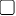 obaveza članova da su članovi samo jedne proizvođače organizacije za pojedini proizvod osim u slučaju kada imaju dvije različite proizvodne jedinice smještene na različitim zemljopisnim područjimaobaveza članova da pružaju informacije koje proizvođačka organizacija traži za potrebe statistikepostupci za utvrđivanje, donošenje i izmjenu pravila koja je proizvođačka organizacija donijela u vezi s izvješćivanjem o proizvodnji, stavljanjem na tržište i  i zaštitom okolišaobveza članova na financijske doprinose nužne za financiranje proizvođačke organizacijepravila koja članovima proizvođačke organizacije omogućuju da na demokratičan način nadziru svoju organizaciju i njezine odlukekazne za kršenje obveza pravnog akta, posebno za neplaćanje financijskih doprinosapravila o primanju novih članova, način pristupanja, obliku pristupnice i minimalnom trajanju članstva koje ne može biti kraće od godine danapravila o članovima koji nisu proizvođači računovodstvena pravila i proračunska pravila nužna za djelovanje proizvođačke organizacijepravila kojima se sprječava konkurentno ponašanje  članova vezano uz stavljanje na tržište proizvoda proizvođačke organizacije (članak 9. stavak 4. ovog Pravilnika, članak 12. Uredbe (EU) br. 891/2017)DOKUMENTI U PRILOGU ZAHTJEVA ZA PRIZNAVANJEDOKUMENTI U PRILOGU ZAHTJEVA ZA PRIZNAVANJEDOKUMENTI U PRILOGU ZAHTJEVA ZA PRIZNAVANJEDOKUMENTI U PRILOGU ZAHTJEVA ZA PRIZNAVANJEDANE1.Pravni akt (ovjerena preslika)2. Društveni ugovor (primjenjivo u slučaju trgovačkog društva)3.Izvadak iz Sudskog registra Trgovačkog suda ne stariji od 3 mjeseca (preslika)4.Potvrda banke o postojanju tekućeg ili žiro računa5.Potpisni karton6.Izjava osobe ovlaštene za zastupanje (potpisana i ovjerena)7.Upravna pristojba 8.Dokaz o vrijednosti utržene proizvodnje9.Dokaz o obujmu proizvodnje10.Plan radanaziv člana (uključujući pravni oblik)proizvođač/ neproizvođačadresa(ulica, kućni broj, poštanski broj i mjesto)OIB fizičke osobe/ odgovorne osobe u pravnoj osobidatum pristupanjapravnoj osobi koja podnosi zahtjevpovršina (ha)proizvodnja u referentnom razdoblju (t)1vrijednost  utržive proizvodnje proizvoda u referentnom razdoblju (HRK)2% prodaje kroz proizvođačku organizacijuVlastoručni potpis člana i pečat(ako je primjenjivo)1.2.3.4.5.6.7.8.9.10.11.ZAJEDNIČKA PROIZVODNA INFRASTRUKTURAZAJEDNIČKA PROIZVODNA INFRASTRUKTURAZAJEDNIČKA PROIZVODNA INFRASTRUKTURAobjekti (kapacitet, površina)strojevi (obrada tla, aplikacija pesticida, transportna sredstva)oprema u vlasništvu / u najmuu vlasništvu članaugovorena uslugaostalogodinaproizvodnje/gradnje